Дистант для 49 группы 1 курса 17.01.23Работа, поиск работы. Searching for a Job.Задание 1. Спишите слова слева, переведите их и вставьте в предложения. Можно вставить цифру предложения и слово, предложения не списывать, а перевести на русский язык. 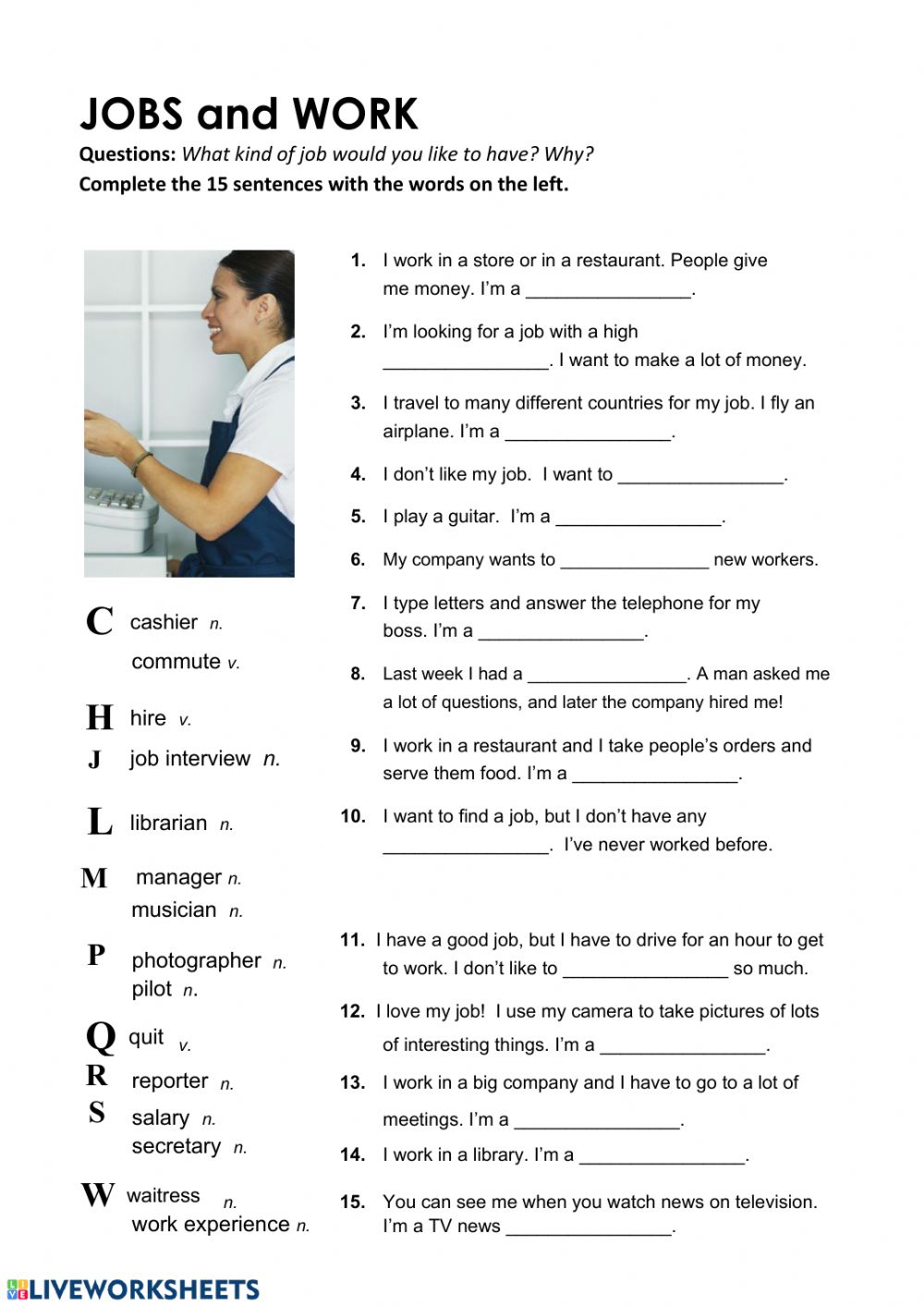 Задание 2. Поставьте глаголы в скобках в  Present Simple, Past Simple, Future Simple, Present Continuous, Past Continuous, Future Continuous.I (to go) to the cinema when you met me.I (to do) my homework when mother came home.I (to do) my homework yesterday.They (to read) many books every week.I (to do) my homework the whole evening yesterday.They (to read) many books tomorrow?They (not to read) many books this time yesterday.The children (to eat) a cake tomorrow?The children (not to eat) soup now.When you (to play) volley-ball yesterday?We (not to dance) every day.Look! Kate (to dance).Kate (to sing) well?Where John (to live)? - - He (to live) in England.I (to go) to the cinema yesterday.I (to go) to the cinema at four o'clock yesterday.I (to do) my homework from five till eight tomorrow.The children (to eat) carrots now?I (to do) my homework at six o'clock yesterday.They (to go) to the cinema tomorrow?Mary(not to do) her homework  tomorrow.Тетради сдаем на пареGood luck!